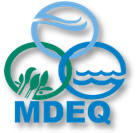 MISSISSIPPI DEPARTMENT OF ENVIRONMENTAL QUALITYINVITATION FOR BIDSNotice is hereby given that the Mississippi Department of Environmental Quality (MDEQ) is seeking sealed bids for the MDEQ – Oyster Restoration & Management Phase I: Cultch Deployment Project (the “Project”) This Project is being administered by MDEQ and funded by the National Fish and Wildlife Foundation Gulf Environmental Benefit Fund Agreement #49981. The purpose of the Project is to deploy cultch in a manner to specifically evaluate efficacy for spat recruitment as well as oyster survival in a cost efficient manner by considering two variables: 1) cultch material (crushed concrete vs. limestone) and 2) relief (high vs. low undulations of the deployed cultch material) with the goal of increasing productivity and habitat quality of Mississippi Oyster Reefs.To obtain a downloadable copy of the Contract Documents for this Project, please visit restore.ms, email mgreen@mdeq.ms.gov, or call 601.961.5270. The Contract Documents may also be examined at the following locations: MDEQ, 515 East Amite St., Jackson, MS 39201, or Covington Civil and Environmental, LLC, 2510 14th St., Suite 1010, Gulfport, MS 39501.An optional pre-submittal conference will be held at 9:00 a.m. CST on Tuesday, December 10, 2019 at 1141 Bayview Avenue, Biloxi, MS 39530. The purpose of the pre-submittal conference is to allow potential offerors an opportunity to present questions to staff and obtain clarification of the procurement requirements. Sealed bids will be received until 1:00 p.m. CST, Tuesday, January 7, 2020 at the MDEQ office located at 1141 Bayview Avenue, Suite 208, Biloxi, MS 39530 or electronically via MAGIC. All bids received after this deadline will be returned unopened. Bids will be publicly opened at 1:15 p.m., CST, Tuesday, January 7, 2020 at the MDEQ office located at 1141 Bayview Avenue, Biloxi, MS 39530.MDEQ reserves the right to reject any and/or all packages and waive any minor informality.